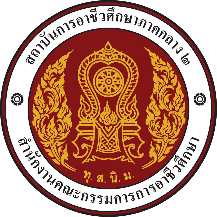 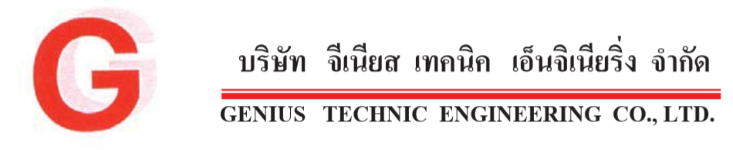 บันทึกข้อตกลงความร่วมมือทางวิชาการระหว่างสถาบันการอาชีวศึกษาภาคกลาง 2  กับ บริษัท จีเนียส เทคนิค เอ็นจิเนียริ่ง จำกัด บันทึกข้อตกลงนี้ทำขึ้นระหว่างก)  วิทยาลัยเทคนิคลพบุรี สถาบันการอาชีวศึกษาภาคกลาง 2 ตั้งอยู่เลขที่ ๓๒๓ ถนนนารายณ์มหาราช ตำบลทะเลชุบศร อำเภอเมือง จังหวัดลพบุรี ๑๕๐๐๐ ซึ่งต่อไปในบันทึกข้อตกลงเรียกว่า  “สถานศึกษา”  ฝ่ายหนึ่งกับข)  บริษัท จีเนียส เทคนิค เอ็นจิเนียริ่ง จำกัด ตั้งอยู่ที่ 26 ซอยรามคำแหง 118 แยก 46-10 
ถนนรามคำแหง แขวงสะพานสูง เขตสะพานสูง กรุงเทพมหานคร 10240 ซึ่งต่อไปในบันทึกข้อตกลงนี้เรียกว่า “สถานประกอบการ” อีกฝ่ายหนึ่งโดยที่วิทยาลัยเทคนิคลพบุรี ซึ่งเป็นสถานศึกษาในสังกัดสถาบัน
การอาชีวศึกษาภาคกลาง 2 สำนักงานคณะกรรมการการอาชีวศึกษา กระทรวงศึกษาธิการ มีอำนาจหน้าที่
ในการจัดการอาชีวศึกษาและฝึกอบรมวิชาชีพ เพื่อผลิตบุคลากรในระดับฝีมือ ระดับเทคนิคและระดับเทคโนโลยี ร่วมกับ บริษัท จีเนียส เทคนิค เอ็นจิเนียริ่ง จำกัด ได้ทำบันทึกข้อตกลงความร่วมมือทางวิชาการโดยมีรายละเอียดดังต่อไปนี้ข้อ  ๑  วัตถุประสงค์	เพื่อประสานงานความร่วมมือระหว่างภาครัฐ  และภาคเอกชนในการจัดการอาชีวศึกษา  โดยการส่งเสริมและสนับสนุนการจัดการเรียนการสอนร่วมกันให้แก่นักศึกษาของวิทยาลัยในสังกัดสถาบัน
การอาชีวศึกษาภาคกลาง 2 เพื่อผลิตกำลังคนให้ได้มาตรฐานสากลสอดคล้องกับความต้องการ
ของตลาดแรงงาน  ตลอดจนเพื่อเป็นการเพิ่มพูนความรู้และประสบการณ์แก่นักศึกษาข้อ  ๒  สถานที่ดำเนินการ	๒.๑  วิทยาลัยเทคนิคลพบุรี	๒.๒  บริษัท จีเนียส เทคนิค เอ็นจิเนียริ่ง จำกัดข้อ  ๓  ความรับผิดชอบของสถานประกอบการ  และสถานศึกษาในกิจกรรมด้านต่าง ๆ มีดังนี้	๓.๑  สถานประกอบการ ร่วมกับ สถานศึกษาจัดทำแผนการเรียนการสอนและแผนการฝึกอาชีพให้กับนักศึกษาตามหลักสูตร  สาขาวิชาเทคโนโลยีไฟฟ้า	๓.๒  สถานประกอบการ ร่วมกับ สถานศึกษา จัดการศึกษาการฝึกอบรม และการฝึกปฏิบัติงาน
แก่นักศึกษาตามหลักสูตร  สาขาวิชาเทคโนโลยีไฟฟ้า	๓.๓  สถานประกอบการ จะเป็นผู้แจ้งจำนวนนักศึกษาและช่วงเวลาที่บริษัทประสงค์จะรับนักศึกษา
ให้สถานศึกษาทราบล่วงหน้าเป็นลายลักษณ์อักษร เป็นเวลา ๓๐ วัน ก่อนการเปิดรับสมัคร๓.๔  สถานประกอบการจัดพี่เลี้ยงช่วยฝึกอบรม จัดอุปกรณ์เท่าที่จำเป็นต่อการฝึกงานให้เพียงพอ             ต่อจำนวนนักศึกษาที่เข้าฝึกอบรมหรือฝึกงาน	๓.๕  สถานประกอบการ ร่วมกับ สถานศึกษากำหนดวิธีการนิเทศ ติดตามผลการประเมิน เพื่อพัฒนา
และปรับปรุงแก้ไขปัญหา/อุปสรรคในการฝึกปฏิบัติงานของนักศึกษา	๓.๖  ลงนามในเอกสารและออกใบรับรองการฝึกอบรม หรือฝึกปฏิบัติงานให้นักศึกษาที่ผ่านเกณฑ์ตามหลักสูตร๓.๗  นักศึกษาที่ทำผิดกฎระเบียบของสถานประกอบการ เมื่อถูกพิจารณาโทษแล้วให้สถานประกอบการแจ้งสถานศึกษาทราบข้อ  ๔  ระยะเวลาความร่วมมือ	บันทึกข้อตกลงความร่วมมือมีระยะเวลา 5 ปี เริ่มในปีการศึกษา ๒๕๖3 และสิ้นสุดในปีการศึกษา ๒๕๖7ข้อ  ๕  การแก้ไข  เปลี่ยนแปลง  และการยกเลิกบันทึกข้อตกลงความร่วมมือ	หากฝ่ายใดฝ่ายหนึ่งหรือทั้งสองฝ่ายประสงค์จะแก้ไขเปลี่ยนแปลงรายละเอียดในบันทึกข้อตกลง
ให้แจ้งอีกฝ่ายหนึ่งทราบล่วงหน้าเป็นลายลักษณ์อักษรเป็นเวลาไม่น้อยกว่า ๓๐ วัน และเมื่อทั้งสองฝ่ายพิจารณาตกลงเห็นชอบในการแก้ไขเปลี่ยนแปลงรายละเอียดในบันทึกข้อตกลงแล้ว ให้จัดทำบันทึกข้อตกลงเพิ่มเติมนั้นทั้งนี้จะต้องไม่มีผลกระทบต่อการสำเร็จการศึกษาของนักศึกษาที่เข้ารับการฝึกปฏิบัติงาน ข้อ  ๖  การลงนามความร่วมมือ	บันทึกข้อตกลงความร่วมมือนี้ทำขึ้นเป็นสองฉบับมีข้อความถูกต้องตรงกัน  ทั้งสองฝ่ายได้อ่านและเข้าใจความโดยละเอียดแล้ว  เพื่อแสดงถึงเจตนารมณ์และความตั้งใจจริงของทั้งสองฝ่ายในการดำเนินงานตามบันทึกข้อตกลงทั้งสองฝ่ายจึงได้ลงลายมือชื่อไว้เป็นสำคัญร่วมกันต่อหน้าพยาน เมื่อวันที่ 19 กันยายน  ๒๕๖๒ ณ โรงแรมลพบุรีอินน์ อำเภอเมืองลพบุรี จังหวัดลพบุรี และเก็บไว้ฝ่ายละฉบับ	สถาบันการอาชีวศึกษาภาคกลาง 2	บริษัท จีเนียส เทคนิค เอ็นจิเนียริ่ง จำกัดลงชื่อ	                        	ลงชื่อ			           	                         	(นายเรวัช  ศรีแสงอ่อน)	               (นายกฤษณ์  ชวะณิชย์)	ผู้อำนวยการวิทยาลัยเทคนิคลพบุรี รักษาราชการแทน	                  ตำแหน่ง กรรมการ 	ผู้อำนวยการสถาบันการอาชีวศึกษาภาคกลาง 2ลงชื่อ	                                             (พยาน)	ลงชื่อ	                                       (พยาน)                         	(นายมนตรี  สุวรรณภักดีจิต)	            (นางสาวศิรินทิพย์  มีศิริ)	รองผู้อำนวยวิทยาลัยเทคนิคลพบุรี	               ตำแหน่ง ฝ่ายบุคคลทำหน้าที่ รองผู้อำนวยการสถาบันการอาชีวศึกษาภาคกลาง 2	